Delta Kappa GammaAlpha Iota Chapter Meeting AgendaMonastery of the Holy Spirit, Conyers, Georgia (www.trappist.net/)May 4, 2013“Forward Moving Together Thinking of Faith”9:30 AM Light Brunch: may not be needed10:00 AM MeetingWelcome and Call to Order by Anita Thomaston, President 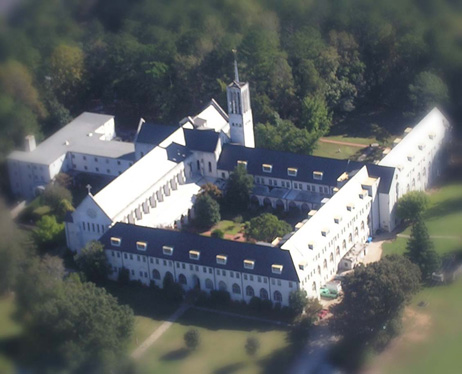 Inspiration: Roll Call and Remembrance NotecardsMinutes: Donna McDonald Communications: Debra AndersonTreasurer’s Report: Merry Greenwood Old business New business AnnouncementsCommittee Reports Program: Road trip to the Monastery in Conyers (arranged by Cindy Thompson), Includes tour, Laura Michelle Woods will check on a bus.Service Project: Rainbow House—bring summer activity supplies or perhaps scholarships for kids to Arts Clayton Camp (Cheryl Goff will give us details about needs.)Door Prizes: Cathy SchreiberAdjournment of Meeting Lunch: at the Monastery or a local restaurant (to be decided)